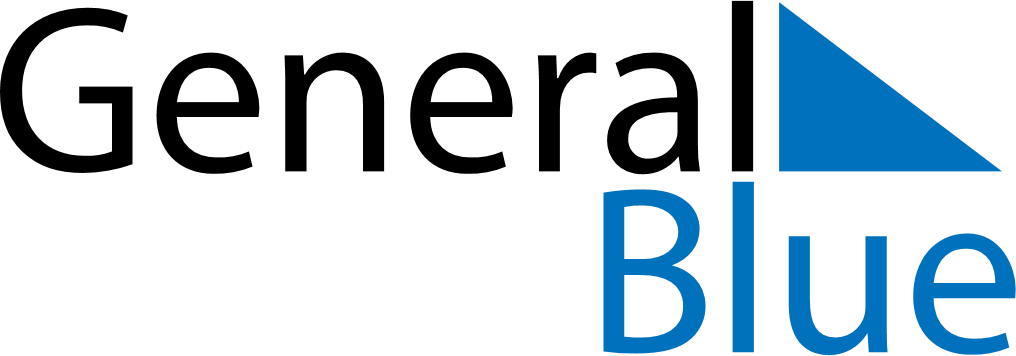 May 2024May 2024May 2024May 2024May 2024May 2024Ambanja, Diana, MadagascarAmbanja, Diana, MadagascarAmbanja, Diana, MadagascarAmbanja, Diana, MadagascarAmbanja, Diana, MadagascarAmbanja, Diana, MadagascarSunday Monday Tuesday Wednesday Thursday Friday Saturday 1 2 3 4 Sunrise: 5:54 AM Sunset: 5:31 PM Daylight: 11 hours and 36 minutes. Sunrise: 5:55 AM Sunset: 5:31 PM Daylight: 11 hours and 36 minutes. Sunrise: 5:55 AM Sunset: 5:30 PM Daylight: 11 hours and 35 minutes. Sunrise: 5:55 AM Sunset: 5:30 PM Daylight: 11 hours and 35 minutes. 5 6 7 8 9 10 11 Sunrise: 5:55 AM Sunset: 5:30 PM Daylight: 11 hours and 34 minutes. Sunrise: 5:55 AM Sunset: 5:29 PM Daylight: 11 hours and 33 minutes. Sunrise: 5:56 AM Sunset: 5:29 PM Daylight: 11 hours and 33 minutes. Sunrise: 5:56 AM Sunset: 5:29 PM Daylight: 11 hours and 32 minutes. Sunrise: 5:56 AM Sunset: 5:28 PM Daylight: 11 hours and 32 minutes. Sunrise: 5:56 AM Sunset: 5:28 PM Daylight: 11 hours and 31 minutes. Sunrise: 5:57 AM Sunset: 5:28 PM Daylight: 11 hours and 31 minutes. 12 13 14 15 16 17 18 Sunrise: 5:57 AM Sunset: 5:27 PM Daylight: 11 hours and 30 minutes. Sunrise: 5:57 AM Sunset: 5:27 PM Daylight: 11 hours and 30 minutes. Sunrise: 5:57 AM Sunset: 5:27 PM Daylight: 11 hours and 29 minutes. Sunrise: 5:58 AM Sunset: 5:27 PM Daylight: 11 hours and 28 minutes. Sunrise: 5:58 AM Sunset: 5:26 PM Daylight: 11 hours and 28 minutes. Sunrise: 5:58 AM Sunset: 5:26 PM Daylight: 11 hours and 28 minutes. Sunrise: 5:58 AM Sunset: 5:26 PM Daylight: 11 hours and 27 minutes. 19 20 21 22 23 24 25 Sunrise: 5:59 AM Sunset: 5:26 PM Daylight: 11 hours and 27 minutes. Sunrise: 5:59 AM Sunset: 5:26 PM Daylight: 11 hours and 26 minutes. Sunrise: 5:59 AM Sunset: 5:25 PM Daylight: 11 hours and 26 minutes. Sunrise: 6:00 AM Sunset: 5:25 PM Daylight: 11 hours and 25 minutes. Sunrise: 6:00 AM Sunset: 5:25 PM Daylight: 11 hours and 25 minutes. Sunrise: 6:00 AM Sunset: 5:25 PM Daylight: 11 hours and 24 minutes. Sunrise: 6:00 AM Sunset: 5:25 PM Daylight: 11 hours and 24 minutes. 26 27 28 29 30 31 Sunrise: 6:01 AM Sunset: 5:25 PM Daylight: 11 hours and 24 minutes. Sunrise: 6:01 AM Sunset: 5:25 PM Daylight: 11 hours and 23 minutes. Sunrise: 6:01 AM Sunset: 5:25 PM Daylight: 11 hours and 23 minutes. Sunrise: 6:02 AM Sunset: 5:25 PM Daylight: 11 hours and 23 minutes. Sunrise: 6:02 AM Sunset: 5:25 PM Daylight: 11 hours and 22 minutes. Sunrise: 6:02 AM Sunset: 5:25 PM Daylight: 11 hours and 22 minutes. 